ATATÜRK ÜNİVERSİTESİ SÖZLEŞMELİ PERSONEL BAŞVURU FORMU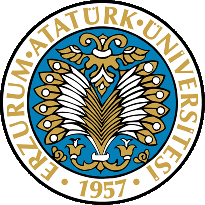 ADRES :	TELEFON	:GSM	:EV-İŞ	:DİĞER	:EKLER: 1- KPSS 2020 Sınav Sonuç Belgesi  ( )2- Mezuniyet Belgesi (diploma ön ve arka yüzü veya karekodlu e-devlet kapısı çıktısı)  ( )3- Askerlik Durum Belgesi (e-Devletten alınan karekodlu belgeler kabul edilir.)  ( )4- Fotoğraf 1 (bir) adet (Başvuru formuna yapıştırılacaktır.) 5- Adli Sicil Belgesi, (e-Devletten alınan karekodlu belgeler kabul edilir.)  ( )6- Güvenlik personeli için geçerli özel güvenlik görevlisi kimlik kartı.  ( )7 - Sertifika istenilen pozisyonlar için ilgili belgenin aslı veya onaylı sureti. ( )8 - Nüfus Cüzdan Fotokopisi ( )Yukarıdaki bilgilerin doğruluğunu beyan ederim.	      Tarih:                          ADI SOYADI                                 İMZAT.C. KİMLİK NO.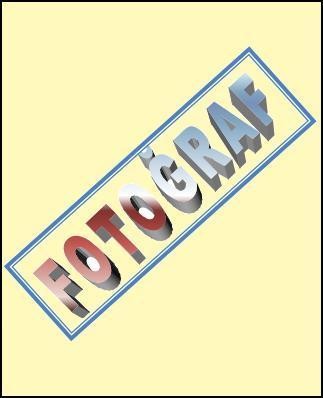 ADI SOYADIDOĞUM YERİ / DOĞUM TARİHİ (G/A/Y)BAŞARILI OLDUĞU SINAV VE PUANIBAŞVURULAN KADRO UNVANIUnvan:                                İlan Sıra No:Unvan:                                İlan Sıra No:ASKERLİK DURUMUTECİLLİ  	tarihine kadar.TECİLLİ  	tarihine kadar.ASKERLİK DURUMUYAPTIMSevk Tarihi:Sevk Tarihi:ASKERLİK DURUMUYAPTIMTerhis Tarihi:Terhis Tarihi:ASKERLİK DURUMUMUAFMUAFMUAFSAĞLIK DURUMUHERHANGİ BİR SAĞLIK PROBLEMİM YOKHERHANGİ BİR SAĞLIK PROBLEMİM YOKHERHANGİ BİR SAĞLIK PROBLEMİM YOKSAĞLIK DURUMUSAĞLIK PROBLEMİM VARSAĞLIK PROBLEMİM VARSAĞLIK PROBLEMİM VARADLİ SİCİL KAYDIYOKYOKYOKADLİ SİCİL KAYDIVAR               VAR               VAR               Son 1 Yıl içinde kamu kurumlarında 4/B statüsünde çalıştım.                                                      EVET  HAYIRSon 1 Yıl içinde kamu kurumlarında 4/B statüsünde çalıştım.                                                      EVET  HAYIRSon 1 Yıl içinde kamu kurumlarında 4/B statüsünde çalıştım.                                                      EVET  HAYIRSon 1 Yıl içinde kamu kurumlarında 4/B statüsünde çalıştım.                                                      EVET  HAYIR